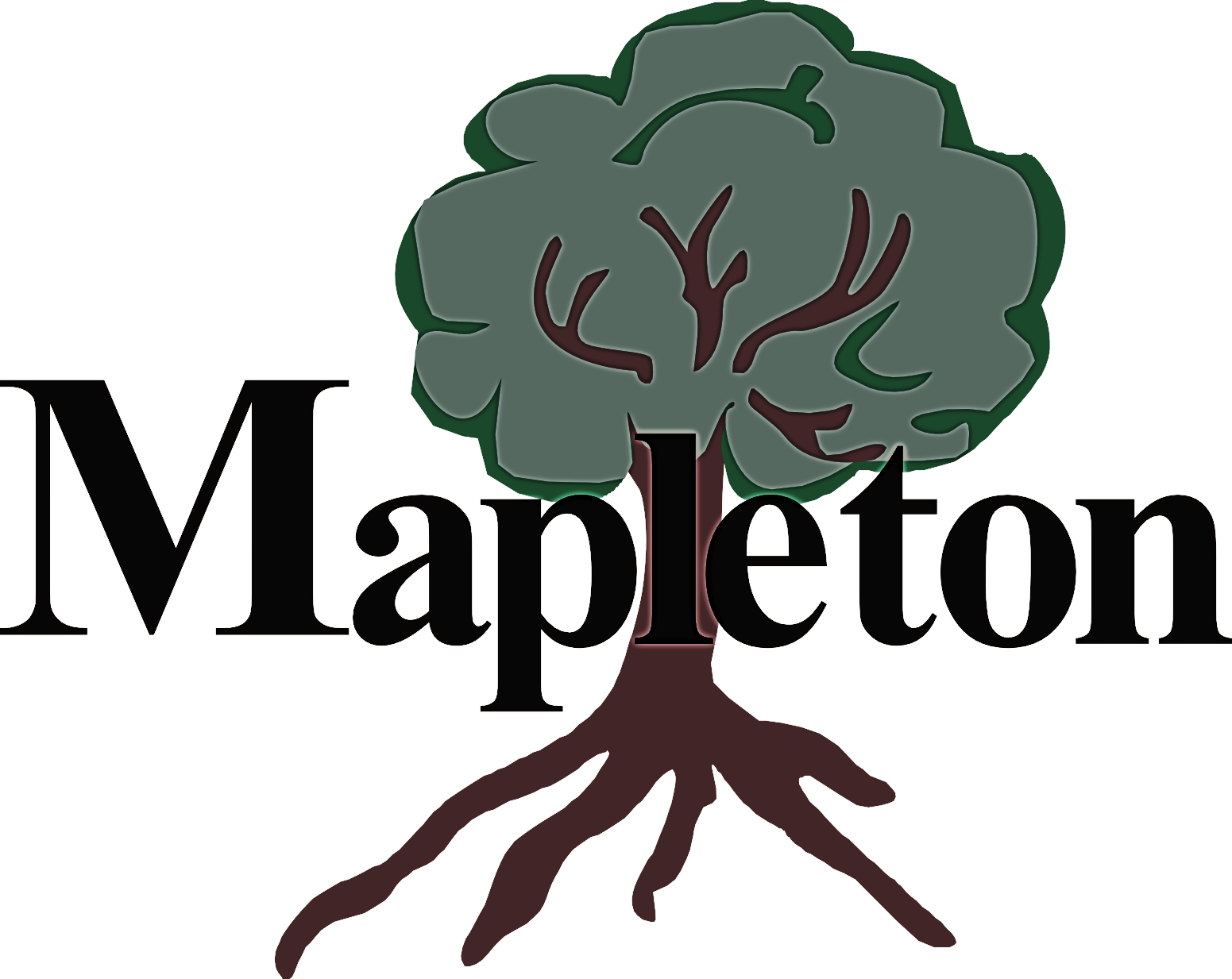 APPLICATION FOR EMPLOYMENT Please complete the entire application. It is the policy of Village of Mapleton to provide equal employment opportunities to all applicants and employees without regard to any legally protected status such as race, color, religion, gender, national origin, age, disability or veteran status. Applicant Information Applicant Full Name: ______________________________________________________ Home Address: ___________________________________________________________ City/State/ZIP: ___________________________________________________________ Number of years at this address: _________ Daytime phone: _______________________ Evening phone: ______________________ Cell phone: _________________ Driver's License (State/Number): _______________________ Emergency Contact Contact Name: ___________________________________________________________ Relationship to you: _______________________________________________________ Address: ________________________________________________________________ City/State/ZIP: ___________________________________________________________ Daytime phone: _______________________ Evening phone: ______________________ Job Position Applied For:___________________________________________________ Are you at least 18 years old? ______ Yes ______ No If you are offered employment, when could you start work?________________________ If hired, are you able to submit proof that you are legally eligible for employment in the United States? _____ Yes _____ No Are you able to perform the essential functions of the job position you seek without reasonable accommodation? ______ Yes ______ No If you do need a reasonable accommodation, what accommodation would you request? ________________________________________________________________________ Employment History: List your current or most recent employment first. Please list all jobs (including self-employment and military service) which you have held, beginning with the most recent, and list and explain any gaps in employment. If additional space is needed, continue on the back page of this application. Employer Name: _________________________________________________________ Supervisor Name: _________________________________________________________ Address: ________________________________________________________________ City/State/ZIP: ___________________________________________________________ Job Duties: ______________________________________________________________ Reason for Leaving: _______________________________________________________ Dates of Employment (Month/Year): _________________________________________ ________________________________________________________________________ Employer Name: _________________________________________________________ Supervisor Name: _________________________________________________________ Address: ________________________________________________________________ City/State/ZIP: ___________________________________________________________ Job Duties: ______________________________________________________________ Reason for Leaving: _______________________________________________________ Dates of Employment (Month/Year): _________________________________________ ________________________________________________________________________ Employer Name: _________________________________________________________ Supervisor Name: _________________________________________________________ Address: ________________________________________________________________ City/State/ZIP: ___________________________________________________________ Job Duties: ______________________________________________________________ Reason for Leaving: _______________________________________________________ Dates of Employment (Month/Year): _________________________________________ ________________________________________________________________________ Employer Name: _________________________________________________________ Supervisor Name: _________________________________________________________ Address: ________________________________________________________________ City/State/ZIP: ___________________________________________________________ Job Duties: ______________________________________________________________ Reason for Leaving: _______________________________________________________ Dates of Employment (Month/Year): _________________________________________ Education and Training: College/University Name and City and State: ________________________________________________________________________ Did you receive a degree? ______ Yes _____ No If yes, degree(s) received:__________ ________________________________________________________________________ High School/GED Name and Address ________________________________________________________________________ Other Training (graduate, technical, vocational): ________________________________________________________________________ Please indicate any current professional licenses or certifications that you hold: ________________________________________________________________________ Awards, Honors, Special Achievements: ________________________________________________________________________ Military Service: ______ Yes _____ No Branch: ________________________________ Specialized Training: ______________________________________________________ References: (List any two non-relatives who would be willing to provide a reference for you) Name: __________________________________________________________________ Address: ________________________________________________________________ City/State/ZIP: ___________________________________________________________ Telephone: _______________________ Relationship: _______________________ ________________________________________________________________________ Name: __________________________________________________________________ Address: ________________________________________________________________ City/State/ZIP: ___________________________________________________________ Telephone: _______________________ Relationship: _______________________ Telephone: _______________________ Relationship: _______________________ Please provide additional information that you believe should be considered: ________________________________________________________________________ ________________________________________________________________________ Have you ever been convicted of a felony?  Yes (   )   No (  )  If yes, what was the offence: _________________________________________________________________________What year? ________________Signature of applicant: _______________________________________________________CERTIFICATIONI certify that the information provided on this application is truthful and accurate. I understand that providing false or misleading information will be the basis for rejection of my application, or if hired, would be grounds for immediate termination. I authorize the Village of Mapleton to contact former employers and educational organizations regarding my employment and education. I authorize my former employers and educational organizations to fully and freely communicate information regarding my previous employment, attendance, and grades. I authorize those persons designated as references to fully and freely communicate information regarding my previous employment and education. I HAVE CAREFULLY READ THE ABOVE CERTIFICATION AND I UNDERSTAND AND AGREE TO ITS TERMS. ______________________________________________ _______________ APPLICANT SIGNATURE							         DATE